МУНИЦИПАЛЬНОЕ БЮДЖЕТНОЕ ОБЩЕОБРАЗОВАТЕЛЬНОЕ УЧРЕЖДЕНИЕ«ВАРВАРОВСКАЯ СРЕДНЯЯ ОБЩЕОБРАЗОВАТЕЛЬНАЯ ШКОЛА» АЛЕКСЕЕВСКОГО ГОРОДСКОГО ОКРУГАПРИКАЗ«01»сентября 2022 г.	№ 71Об утверждении графика проведения оценочных процедур в МБОУ «Варваровская СОШ»в 2022-2023 учебном годуВ соответствии с положением о проведении административных контрольных работ, с планом работы школы на 2022-2023 учебный год с целью оценки уровня знаний обучающихся и проведения внутренней системы оценки качества образования МБОУ «Варваровская СОШ» в 2022-2023 учебном году приказываю:Утвердить график оценочных процедур (Приложение 1).Утвердить контрольно-оценочные материалы для проведения административных контрольных работ.Контроль за исполнением настоящего приказа возлагаю на заместителя директора Рогоза О.В.С приказом ознакомлена	О.В.Рогоза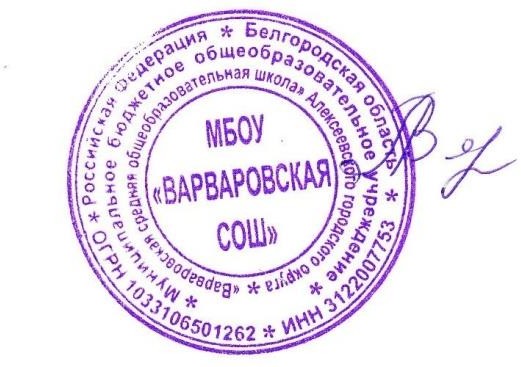 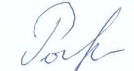 Приложение 1График   оценочных процедур вМБОУ «Варваровская СОШ в 2022-2023 уч.году»Проведение контроля в рамках внутришкольного мониторинга качества образования во 2-9, 11 классахПроведение промежуточной годовой аттестации в 1-8х  классахПроведение государственной итоговой аттестации в 9,11классахПроведение регионального мониторинга готовности обучающихся 11-х классов к сдаче ЕГЭ в 2023 годуПроведение Федеральной службой по надзору в сфере образования и науки мониторинга качества подготовки обучающихся общеобразовательных организаций в форме всероссийских проверочных работ в 2022-2023 уч. ГодуГрафик проведения ВПР с 19.09.2022 г. по 24.10.2022 г.График проведения ВПР весной 2023 года*Графики проведения оценочных процедур в МБОУ «Варваровская СОШ» утверждаются локальными нормативными актами образовательного учрежденияДиректор школыЛ.В. ВерещакКлассыВид контроляПредметПримерные сроки2-9,11Входной По всемпредметам     учебного плана13.09.2022-01.10.20222-9,11Промежуточный   По всемпредметам     учебного плана06.12.2022-27.01.20232-9,11ИтоговыйПо всемпредметам     учебного плана25.04.2023-23.05.20239, 11 классыПробные экзамены в форме ОГЭ и ЕГЭРусский язык, математика, предметы по выбору В течение учебного года по согласию обучающихся,родителей (законных представителей)Классы             Сроки проведения промежуточной годовой аттестацииНачальное общее образованиеНачальное общее образование1 класс18.05.2023г.– 24.05.2023г.2-4 классы26.05.2023г.– 31.05.2023г.Основное общее образованиеОсновное общее образование5-8 классы26.05.2023г.– 31.05.2023г.КлассыНаименованиегосударственной итоговойаттестацииСроки проведения11классИтоговое сочинение (изложение)Основной день - 7.12.2022,дополнительные-02.02.2023,04.05.2023.9 классИтоговое собеседованиеПредварительная дата–08.02.20239 классГИА в формате ОГЭВ соответствии с приказами Министерства Просвещения РФ11 классГИА в формате ЕГЭВ соответствии с приказами Министерства Просвещения РФКлассУчебныйпредметПримерные сроки11МатематикаИнформатикаБиология Физика ИсторияОбществознание27.09.2022г.-01.10.2022г.КлассУчебный предметДата проведения5 Русский язык20.09.2022 г.; 21.09.2022г.5 Математика03.10.2022 г.5 Окружающий мир23.09.2022 г.6Русский язык30.09.2022 г.6Математика20.09.2022 г.6История 07.10.2022 г.6Биология21.09.2022 г.7Русский язык07.10.2022 г.7Математика29.09.2022 г.7История 20.09.2022 г.7Биология24.09.2022 г.7География22.09.2022 г.7Обществознание04.10.2022 г.8Русский язык19.09.2022 г.8Математика29.09.2022 г.8История 06.10.2022 г.8Биология23.09.2022 г.8География06.10.2022 г.8Обществознание22.09.2022 г.8Физика04.10.2022 г.8Английский язык27.09.2022 г.29.09.2022 г.8Немецкий язык24.09.2022г.8Французский язык-9Русский язык04.10.2022 г.9Математика29.09.2022 г.9История 06.10.2022 г.9Биология24.09.2022 г.9География17.10.2022 г.9Обществознание20.09.2022 г.9Физика22.09.2022 г.9Химия11.10.2022 г.Период проведенияКлассУчебный предметПримечаниес 15 марта4Русский языкВ штатном режиме.ВПР по конкретному предмету проводятся во всех классах даннойпараллелипо 20 маяМатематикаВ штатном режиме.ВПР по конкретному предмету проводятся во всех классах даннойпараллелиОкружающий мирВ штатном режиме.ВПР по конкретному предмету проводятся во всех классах даннойпараллели5Русский языкВ штатном режиме.ВПР по конкретному предмету проводятся во всех классах даннойпараллелиМатематикаВ штатном режиме.ВПР по конкретному предмету проводятся во всех классах даннойпараллелиИсторияВ штатном режиме.ВПР по конкретному предмету проводятся во всех классах даннойпараллелиБиологияВ штатном режиме.ВПР по конкретному предмету проводятся во всех классах даннойпараллели6Русский языкВ штатном режиме.ВПР по конкретному предмету проводятся во всех классах даннойпараллелиМатематикаВ штатном режиме.ВПР по конкретному предмету проводятся во всех классах даннойпараллели7Русский языкВ штатном режиме.ВПР по конкретному предмету проводятся во всех классах даннойпараллелиМатематикаВ штатном режиме.ВПР по конкретному предмету проводятся во всех классах даннойпараллели8Русский языкВ штатном режиме.ВПР по конкретному предмету проводятся во всех классах даннойпараллелиМатематикаВ штатном режиме.ВПР по конкретному предмету проводятся во всех классах даннойпараллелис 1апреля7Английский языкВ штатном  режимепо 20 маяс 15 мартапо20 маяНемецкий языкФранцузский языкВПР в параллели 6, 7, 8классовпроводятся для каждого класса подвум предметам на основе случайного выбора.Информация о распределении предметов по классамв параллели предоставляется в образовательную организацию черезличный кабинет в Федеральной информационнойсистеме оценки качества образованияпо 20 маяс 15 мартапо20 мая6ИсторияБиологияГеографияОбществознаниеВПР в параллели 6, 7, 8классовпроводятся для каждого класса подвум предметам на основе случайного выбора.Информация о распределении предметов по классамв параллели предоставляется в образовательную организацию черезличный кабинет в Федеральной информационнойсистеме оценки качества образованияпо 20 маяс 15 мартапо20 мая7История Биология География ОбществознаниеФизикаВПР в параллели 6, 7, 8классовпроводятся для каждого класса подвум предметам на основе случайного выбора.Информация о распределении предметов по классамв параллели предоставляется в образовательную организацию черезличный кабинет в Федеральной информационнойсистеме оценки качества образованияпо 20 маяс 15 мартапо20 мая8История Биология География ОбществознаниеФизикаХимияВПР в параллели 6, 7, 8классовпроводятся для каждого класса подвум предметам на основе случайного выбора.Информация о распределении предметов по классамв параллели предоставляется в образовательную организацию черезличный кабинет в Федеральной информационнойсистеме оценки качества образованияс1 мартапо 25марта10ГеографияВ режиме апробациис1 мартапо 25марта11История БиологияГеографияФизика ХимияАнглийский язык Немецкий язык Французский языкВ режиме апробации